В современном мире очень часто возникают ситуации вооруженного нападения на учебные заведения. Преступник может оказаться кто угодно, поэтому очень важно быть готовым предотвратить эту ситуацию. Как нужно вести себя детям в случае  нападения на школу, какие можно дать им советы?В ходе последних событий, эксперты пришли к мнению, что вооруженное нападение может застигнуть человека в любом месте и в любое время, поэтому настоятельно рекомендуют убежать, если есть возможность или преступник находится на дальних или средних расстояниях от вас. Если вы находитесь в замкнутых пространствах необходимо забаррикадировать двери тяжелыми предметами, спрятаться за партами и лечь как можно ближе к полу, так как преступники обычно ведут стрельбу от живота или от плеча. Эксперты рекомендуют ввести в школах системы безопасности и предотвращения таких ситуаций: эвакуационные веревочные лестницы, усиление входного контроля, тревожная кнопка в каждом классе.    Для предотвращения вооруженного нападения образовательная организация должна быть оборудована техническими средствами охраны и безопасности:1.Сигнализация2.Система оповещения оперативных и дежурных служб 3.Система видеонаблюдения4.Система автоматического электронного допуска5.Ручные и стационарные металлодетекторы 6.Системы передачи тревожных сигналов7.Система пожаротушения и дымоудаленияС учащимися должна проводиться воспитательная работа и специальные занятия и тренировки с целью обучения готовности, навыкам и умениям действовать в условиях ЧС и как распознать опасность.  Учителям при вооруженном нападении важно знать, что не нужно вступать в конфликт с вооружённым преступником и пытаться его обезвредить. Главная задача - спасти жизнь детей. Не допускать паники, истерики и спешки. Успокоить детей.Именно поэтому дети, учителя и родители должны придерживаться и соблюдать четкие правила и инструкции безопасносности с целью профилакти, предотвращения и избежания вооруженных нападений.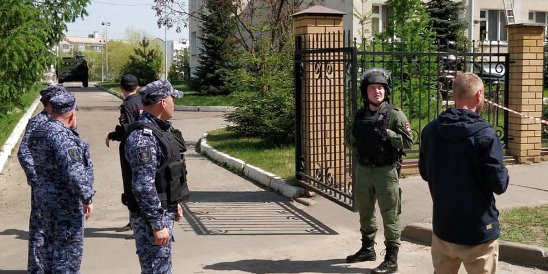 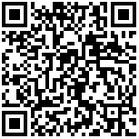 Памятка разработана Учебно-методическим центром по гражданской обороне и чрезвычайным ситуациям Нижегородской области имени Маршала Советского Союза В.И. Чуйкова совместно с Нижегородским институтом управления филиалом РАНХиГС и носит рекомендательный характер 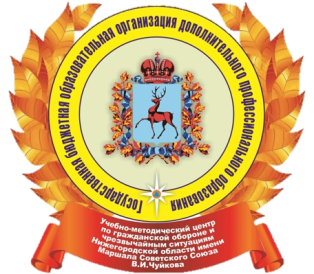 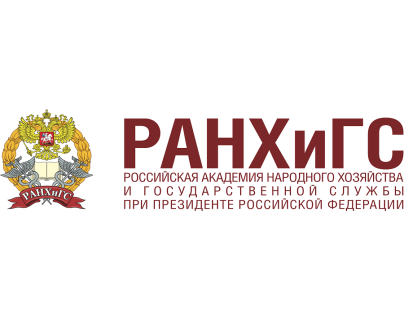 Как выжить во время стрельбы в школе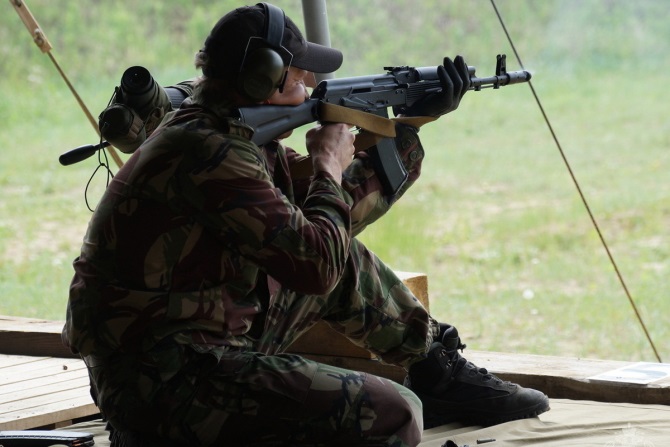 г. Нижний НовгородПравила поведения при вооруженном нападении на учебные заведения учащимся!Не паникуйтеЕсли вы услышали стрельбу и крики, постарайтесь не паниковать. От ваших дальнейших действий будет зависеть ваша жизнь и, возможно, жизнь людей вокруг вас.Заприте двериЕсли вы находитесь в классе или аудитории, заприте дверь на ключ изнутри и забаррикадируйте ее мебелью (то же следует сделать, если дверь не закрывается на ключ). Отойдите вглубь комнаты и лягте на пол, за парты. Есть шанс, что стрелок просто уйдет, если дверь будет заперта. Главное – не выдавайте себя.Не выпрыгивайте из оконЕсли кабинет находится на втором этаже и выше, не нужно выпрыгивать из окон. Неудачное падение может стоить вам жизни. Если кабинет находится на первом этаже, стоит попробовать сбежать через окно.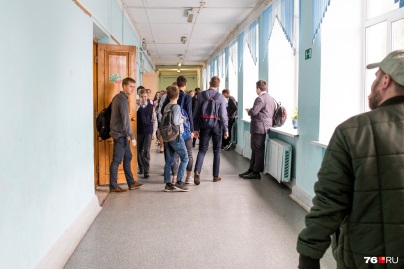 Найдите укрытиеСпрячьтесь за шкафы, столы или парты. Если есть возможность, закройтесь в лаборантской (комнате, примыкающей к кабинету). Отойдите от окон и держитесь как можно ниже к полу – так вы будете в большей безопасности в случае беспорядочного огня.Отключите телефоныВыключите звук на телефоне, отключите вибросигнал. Если стрелок далеко, вызовите службу спасения по единому номеру 112. Не стоит снимать происходящее на камеру.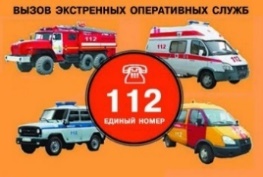 Не привлекайте к себе вниманиеЕсли во время нападения вы оказались вне класса (в коридоре или холле) один, как можно скорее найдите себе укрытие. Ведите себя как можно тише, не привлекайте к себе внимание и выключите мобильный телефон. Не выходите из укрытия, пока вас не обнаружит служба спасения.ЛожитесьЕсли стрелок беспорядочно стреляет по людям, падайте на пол. Оцените свои шансы. Если выход рядом, держите нападающего в поле зрения и ползите к двери. Бегите не по прямойЕсли придется убегать от стрелка, бегите, петляя. Не каждый стрелок сможет попасть по движущейся цели.Не геройствуйтеЕсли стрелок захватил класс, не пытайтесь вступить с ним в переговоры, не смотрите ему в глаза и не провоцируйте его. Следуйте указаниям стрелка. Не бросайтесь на помощь другим и не покидайте укрытие.Действуйте в случае крайней необходимостиЕсли вы понимаете, что можете стать следующей жертвой стрелка, обороняйтесь. Помните, что это – самый крайний случай. Спокойно заговорите с нападающим и резко атакуйте его. Действуйте агрессивно и не останавливайтесь, если начали сопротивляться.Рекомендации педагогам!Если слышны выстрелы или крики в другой части образовательной организации:Оценить обстановку. Определить, что происходитНажать кнопку тревожной сигнализации (КТС). Немедленно сообщить о случившемся руководителю образовательной организации (лицу, его замещающему), по его указанию или самостоятельно в службы экстренного реагирования 112В дальнейшем действовать по указанию руководителя или самостоятельно исходя из обстановкиОбеспечить выполнение всех рекомендаций и требований прибывших сотрудников служб экстренного реагированияПри возможности безопасно покинуть помещение:Организовать экстренную эвакуацию через ближайшие выходы (запасные выходы)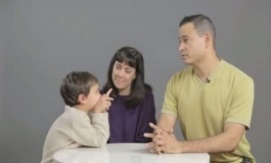 Организовать проверку наличия детейОрганизовать взаимодействие с правоохранительными органами по вопросам доведения до них информации о происшествииПри невозможности безопасно покинуть помещение:Запереть дверь и отвести учеников вглубь помещения, если дверь без замка, нужно ее забаррикадировать мебельюВыключить свет в помещении в темное время сутокОрганизовать тишину и выключение звука на мобильных устройствах Успокоить детей, не давать им паниковатьДождаться прибытия правоохранительных органов и принятия мер по обеспечению безопасности детей в районе эвакуации.Если у нападающего огнестрельное и холодное оружиеНайти для детей безопасное место (подальше от проёмов дверей и окон, под партами, столами, за шкафами)Держаться как можно ниже (присесть или лечь на пол)Оценить расстояние от преступника до Вас и детей, а также до выхода из помещения. Дети, находящиеся ближе к выходу, могут выбежатьДержать нападающего в поле зренияВ крайнем случае попытаться отвлечь нападающего на себя и дать возможность спастись детямРекомендации родителям!Вместе с ребенком изучите основы безопасности и жизнедеятельности. Он должен знать, что делать при захвате заложников, как остановить кровотечение при ранении, как вести себя при пожаре и задымлении, как не поддаваться панике и выйти из толпы, как правильно прыгать с высоты два-четыре метра. Объясните ребенку, что нужно быть внимательным к словам и поведению знакомых и одноклассников. Мысли о самоубийстве и даже о расправе со школой могут приходить в голову многим подросткам, однако если кто-то в окружении ребенка говорит об этом регулярно, даже в шутливой форме, и при этом ведет себя неадекватно и озлобленно, не стоит идти на конфликт – нужно рассказать об этом родителям, учителям и друзьям. Это может предотвратить возможную трагедию.